Hyvä maitotilayrittäjä, Tuotosseuranta uudistuu Suomessa 1.1.2015. Uudistuksen myötä tuotosseuranta on joustavampaa ja tarjoamme yksilöllisempää palvelua. Tuotosseurannan tietojen ajantasaisuus ja luotettavuus ovat edelleen keskeisiä asioita, joita hyödynnetään maitotilan johtamisessa ja tilakokonaisuuden hallinnassa. Maidon mittaukseen ja näytteenottoon on tarjolla uutta teknologiaa, ja näihin teidän on mahdollista saada avuksi teknistä apua. Tuotosseurannan eräs oleellinen osa tiedon tuottamisen lisäksi on tuotannonohjauskäynti. Tuotannonohjauskäynnillä asiantuntija analysoi yhdessä yrittäjän kanssa tuotosseurannan raportteja ja tuotettua tietoa yrittäjän käyttöön. Raportteihin paneudutaan syvällisemmin ja selvitetään, mistä tunnusluvut koostuvat. Lisäksi käynnillä tehdään navettahavaintoja. Navettahavaintojen ja yhteisen keskustelun pohjalta yrittäjä ja asiantuntija suunnittelevat arjen konkreettisia toimenpiteitä joilla saavutetaan tavoitteiden toteutuminen sekä tuotetaan lisää euroja.Tuotosseurannan hinnoittelu on seuraavanlainen:Perusmaksu 145 € + alv 24 % Lehmämaksu 3,50 €/ lehmä + alv 24 % (huom. Lehmämaksu on jaettu kahtia, Laskentakeskus perii oman osansa). Tuotannonohjaus tilakäyntimaksu (entinen tuotosseurannan tilakäynti) 265 € + alv 24 %.Tuotosseurannan uudistuksesta pidetään tiedotustilaisuus yrittäjille WebEx-yhteyden kautta tiistaina 9.12.2014 klo 18–19.00. Pääset mukaan kuuntelemaan ja keskustelemaan uudistuksesta klikkaamalla alla olevaa linkkiä. https://proagria.webex.com/proagria/j.php?MTID=mffe462f3e937dd42539ad5220904c8adSinun on mahdollista testata WebEx-yhteyttä ennakkoon maanantaina 8.12. klo 17–19. IT-asiantuntija Antero Röynä opastaa sinua tarvittaessa. Ole yhteydessä antero.royna@proagria.fi tai puh. 0400 378 888. Alla olevasta linkistä pääset harjoittelemaan WebExin käyttöä.https://proagria.webex.com/proagria/j.php?MTID=mbc57e605ba4c0dfb800afbfce29ef461Ei ennakkoilmoittautumista. Lisätietoa uudistuvasta tuotosseurannasta saat omalta ruokinnan- ja tuotosseurannan asiantuntijaltasi sekä alla olevista osoitteista. www.proagria.fi/tuotosseuranta ja www.proagria.fi/tuotannonohjausTervetuloa mukaan kuulolle!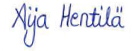 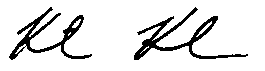 Katri Kostamo			Aija Hentilä
toimitusjohtaja			tuotannon ohjauksen ja ruokinnan asiantuntija
				043 825 4984